         一年级《在线课堂》学习单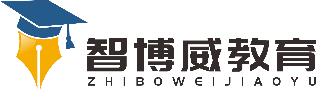 班级：        姓名：单元数学 1年级上册第2单元课题2.左右温故知新1、圈出正确的答案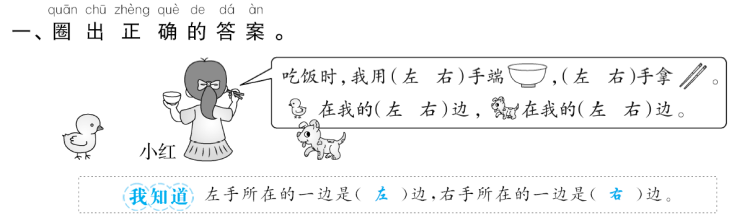 自主攀登2、填一填，圈一圈。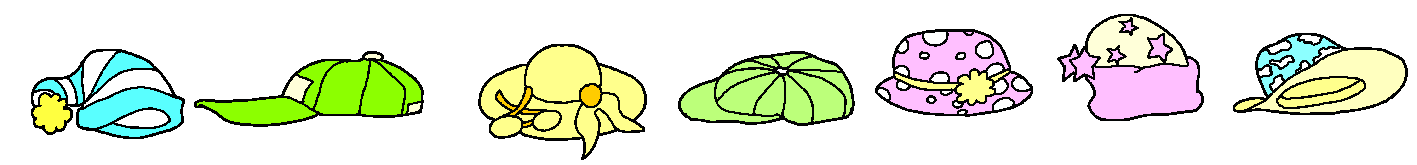  （1）  左边有（    ）顶帽子，请把它们圈起来。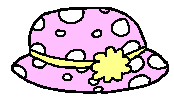 （2）的右边有（    ）顶帽子，请你把它们圈起来。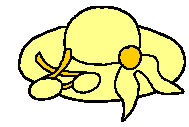 稳中有升3、可爱的小鸟！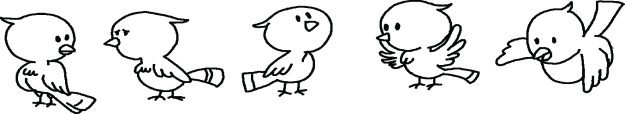 （1）一共有（    ）只小鸟。（2）的右边有（    ）只小鸟，请把它们圈起来。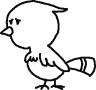 （3）左边有（    ）只小鸟，右边有（    ）只小鸟。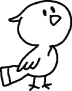 （4）把左边的3只小鸟圈起来，给最右边的小鸟涂上你喜欢的颜色。说句心里话